     “The Outsiders” Characterization Poster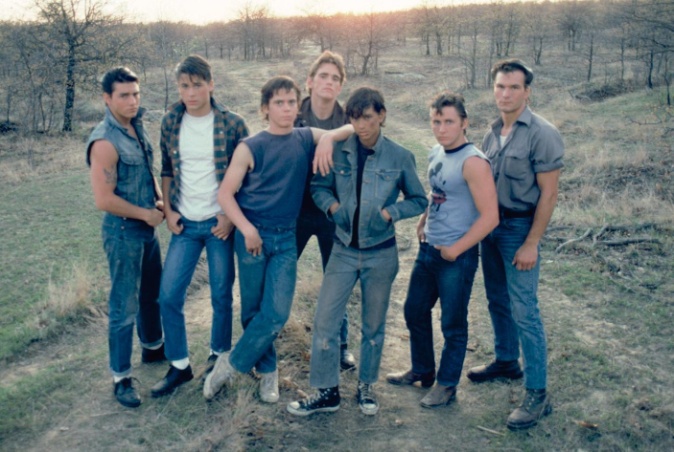 Assignment: create a poster all about a character from the novelPoster Guidelines:Use half a poster boardAll work on the poster must be originalPoster must be creative and colorfulWrite neatly, if all done by hand, use pencil then go over it with a pen or markerPoster Must Include:Drawing of the character (try to be as accurate as possible) Must be drawn with a pencil, shade in with pencil or colorFull Name and NicknameInclude 5 character traitsInclude a quote, either said about the character, or said by the character, quote must be significant (include page #)Include the physical description of the character (found in Chapter 1) (bullet points ok!)Describe the character’s personality (How does he/she act with others? How is he/she described?)Give at least 4 interesting facts about the character.*Extra Credit Opportunity  +20 points!!*Using the information from your Character Poster, create a poem about your characterUsing the information from your Character Poster, create a Mind Map on your characterExtra credit is optional and you may only do 1 extra credit assignment, not bothPoster is worth 50 pointsDue on Monday, October 13 “The Outsiders” Characterization PosterAssignment: create a poster all about a character from the novelPoster Guidelines:Use half a poster boardAll work on the poster must be originalPoster must be creative and colorfulWrite neatly, if all done by hand, use pencil then go over it with a pen or markerPoster Must Include:Drawing of the character (try to be as accurate as possible) Must be drawn with a pencil, shade in with pencil or colorFull Name and NicknameInclude 5 character traitsInclude a quote, either said about the character, or said by the character, quote must be significant (include page #)Include the physical description of the character (found in Chapter 1) (bullet points ok!)Describe the character’s personality (How does he/she act with others? How is he/she described?)Give at least 4 interesting facts about the character.*Extra Credit Opportunity  +20 points!!*Using the information from your Character Poster, create a poem about your characterUsing the information from your Character Poster, create a Mind Map on your characterExtra credit is optional and you may only do 1 extra credit assignment, not both Poster is worth 50 pointsDue on Monday, October 13